Anlässlich des Österreichischen Vorlesetages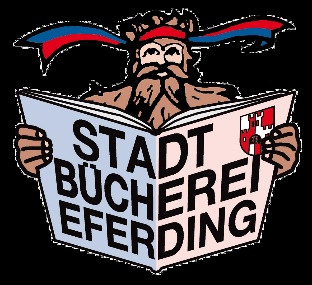 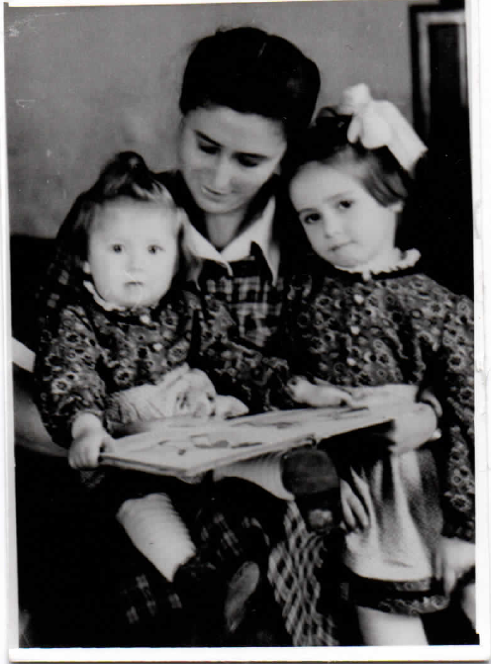 20. – 22. März 2024, zu den Bücherei-Öffnungszeiten BILDERBUCHFLOHMARKTBeste Bilderbücher zu Schnäppchenpreisen von 50 Cent bis 3 € Bei Schönwetter vor der Bücherei, sonst drinnen. Zugreifen und Vorlesen!